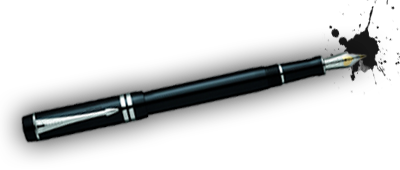 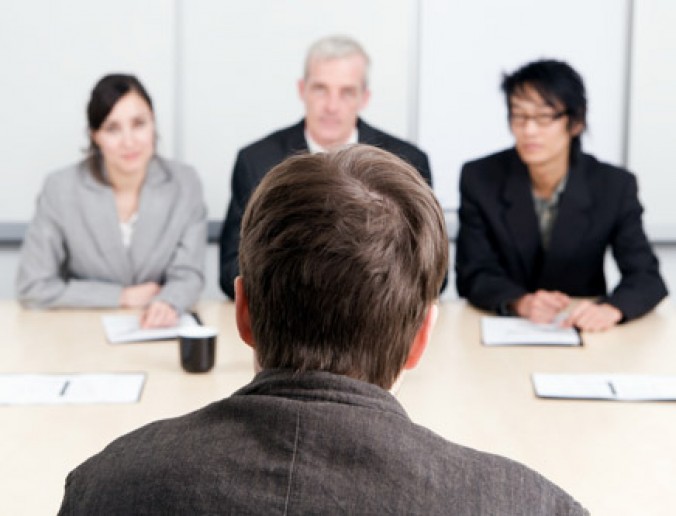 CURRICULUM VITAECURRICULUM VITAEPersoonlijke gegevensPersoonlijke gegevensNaam:	Geboortedatum:Geboorteplaats:Adres:	Postcode:Plaats:Nationaliteit:Burgerlijke staat:Telefoon:E-mailadres:Persoonlijke eigenschappen(Hoe zou je jezelf omschrijven in vijf woorden? Doe dat hier, met woorden als creatief, doorzetter, denker)Persoonlijke eigenschappen(Hoe zou je jezelf omschrijven in vijf woorden? Doe dat hier, met woorden als creatief, doorzetter, denker)1.2.3.4.5.OpleidingenFebruari 2016-juni 2016Het Hooghuis – locatie Stadion.Onderwerp profielwerkstuk: Dialecten in de Nederlandse taalWerkervaringJanuari 2015-hedenJumbo van Bergen in Oss.Vakkenvuller en kassière: ik vul producten bij en werk aan de kassa.Andere cursussen(Noem hier dingen als een EHBO diploma, een taalreis, een certificaat van de Reddingsbrigade, een typediploma, enz.)Andere cursussen(Noem hier dingen als een EHBO diploma, een taalreis, een certificaat van de Reddingsbrigade, een typediploma, enz.)Overige vaardighedenComputervaardigheden  (met welke programma’s kun jij goed werken?)Overige vaardighedenComputervaardigheden  (met welke programma’s kun jij goed werken?)Talenkennis  (zijn er talen die je extra spreekt, behalve Nederlands?)Talenkennis  (zijn er talen die je extra spreekt, behalve Nederlands?)Vrije tijd  (wat voor hobby’s heb je, wat doe je graag als je vrij bent?)Vrije tijd  (wat voor hobby’s heb je, wat doe je graag als je vrij bent?)Referenties(Referenties zijn mensen uit je netwerk die een goed woordje voor je kunnen doen. Bijvoorbeeld een oude collega, je vorige werkgever. Vraag altijd vooraf of je iemand als referentie op je CV mag zetten. Schrijf een referentie zo op: Naam – functie – email/telefoonnummer) Referenties(Referenties zijn mensen uit je netwerk die een goed woordje voor je kunnen doen. Bijvoorbeeld een oude collega, je vorige werkgever. Vraag altijd vooraf of je iemand als referentie op je CV mag zetten. Schrijf een referentie zo op: Naam – functie – email/telefoonnummer) 